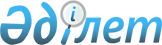 О внесении изменений в решение Коргалжынского районного маслихата от 25 декабря 2018 года № 1/36 "О районном бюджете на 2019-2021 годы"Решение Коргалжынского районного маслихата Акмолинской области от 21 мая 2019 года № 2/41. Зарегистрировано Департаментом юстиции Акмолинской области 28 мая 2019 года № 7212
      Примечание РЦПИ.

      В тексте документа сохранена пунктуация и орфография оригинала.
      В соответствии с пунктом 4 статьи 106 Бюджетного кодекса Республики Казахстан от 4 декабря 2008 года, с подпунктом 1) пункта 1 статьи 6 Закона Республики Казахстан от 23 января 2001 года "О местном государственном управлении и самоуправлении в Республике Казахстан" районный маслихат РЕШИЛ:
      1. Внести в решение Коргалжынского районного маслихата "О районном бюджете на 2019-2021 годы" от 25 декабря 2018 года № 1/36 (зарегистрировано в Реестре государственной регистрации нормативных правовых актов № 7042, опубликовано 17 января 2019 года в Эталонном контрольном банке нормативных правовых актов Республики Казахстан в электронном виде) следующие изменения:
      пункт 1 изложить в новой редакции:
      "1. Утвердить районный бюджет на 2019-2021 годы, согласно приложениям 1, 2 и 3 соответственно, в том числе на 2019 год в следующих объемах:
      1) доходы – 2 651 521,9 тысяч тенге, в том числе:
      налоговые поступления – 218 275,0 тысяч тенге;
      неналоговые поступления – 12 845,0 тысяч тенге;
      поступления от продажи основного капитала – 13 256,0 тысяч тенге;
      поступления трансфертов – 2 407 145,9 тысяч тенге;
      2) затраты – 2 656 414,6 тысяч тенге;
      3) чистое бюджетное кредитование – 37 769 тысяч тенге, в том числе:
      бюджетные кредиты – 64 388,0 тысяч тенге;
      погашение бюджетных кредитов – 26 619 тысяч тенге;
      4) сальдо по операциям с финансовыми активами – (-100,0) тысяч тенге, в том числе:
      приобретение финансовых активов – 0,0 тысяч тенге;
      поступления от продажи финансовых активов государства – 100,0 тысяч тенге;
      5) дефицит (профицит) бюджета – (-42 561,7) тысяч тенге;
      6) финансирование дефицита (использование профицита) бюджета – 42 561,7 тысяч тенге.";
      приложения 1, 4, 5, 7 к указанному решению изложить в новой редакции согласно приложениям 1, 2, 3, 4 к настоящему решению.
      2. Настоящее решение вступает в силу со дня государственной регистрации в Департаменте юстиции Акмолинской области и вводится в действие с 1 января 2019 года.
      "СОГЛАСОВАНО" Районный бюджет на 2019 год Целевые трансферты и бюджетные кредиты из республиканского бюджета на 2019 год Целевые трансферты из областного бюджета районным бюджетам на 2019 год Бюджетные программы села, сельского округа на 2019 год
      продолжение таблицы:
					© 2012. РГП на ПХВ «Институт законодательства и правовой информации Республики Казахстан» Министерства юстиции Республики Казахстан
				
      Председатель сессии
Коргалжынского районного
маслихата

К.Жумабаев

      Секретарь Коргалжынского
районного маслихата

О.Балгабаев

      Аким Коргалжынского
района

Б.Жанбаев
Приложение 1
к решению Коргалжынского
районного маслихата
от 21 мая 2019 года
№ 2/41Приложение 1
к решению Коргалжынского
районного маслихата
от 25 декабря 2018 года
№ 1/36
Категория
Категория
Категория
Категория
Категория
Сумма, тысяч тенге
Класс
Класс
Класс
Класс
Сумма, тысяч тенге
Подкласс
Подкласс
Подкласс
Сумма, тысяч тенге
Программа
Программа
Сумма, тысяч тенге
Наименование
Сумма, тысяч тенге
1
2
3
4
5
6
I. ДОХОДЫ
2 651 521,9
01
Налоговые поступления
218 275,0
1
Подоходный налог 
5 250,0
2
Индивидуальный подоходный налог
5 250,0
3
Социальный налог
144 138,0
4
Налоги на собственность
50 716,0
1
Налоги на имущество
31 460, 0
3
Земельный налог
1 892,0
4
Налог на транспортные средства
14 764,0
5
Единый земельный налог
2 600,0
5
Внутренние налоги на товары, работы и услуги
16 971,0
2
Акцизы
514,0
3
Поступления за использование природных и других ресурсов
12 835,0
4
Сборы за ведение предпринимательской и профессиональной деятельности
3 622,0
8
Обязательные платежи, взимаемые за совершение юридически значимых действий и (или) выдачу документов уполномоченными на то государственными органами или должностными лицами
1 200,0
1
Государственная пошлина
1 200,0
02
Неналоговые поступления
12 845,0
1
Доходы от государственной собственности
931,0
5
Доходы от аренды имущества, находящегося в государственной собственности
894,0
7
Вознаграждения по кредитам, выданным из государственного бюджета
37,0
4
Штрафы, пени, санкции, взыскания, налагаемые государственными учреждениями, финансируемыми из государственного бюджета, а также содержащимися и финансируемыми из бюджета (сметы расходов) Национального Банка Республики Казахстан
1 114,0
1
Штрафы, пени, санкции, взыскания, налагаемые государственными учреждениями, финансируемыми из государственного бюджета, а также содержащимися и финансируемыми из бюджета (сметы расходов) Национального Банка Республики Казахстан, за исключением поступлений от организаций нефтяного сектора и в Фонд компенсации потерпевшим
1 114,0
6
Прочие неналоговые поступления
10 800,0
1
Прочие неналоговые поступления
10 800,0
03
Поступления от продажи основного капитала
13 256,0
3
Продажа земли и нематериальных активов
13 256,0
04
Поступления трансфертов
2 407 145,9
2
Трансферты из вышестоящих органов государственного управления
2 407 145,9
2
Трансфетры из областного бюджета
2 407 145,9
1
Целевые текущие трансферты
680 193,1
2
Целевые трансферты на развитие
21 016,8
3
Субвенции
1 705 936,0
II. ЗАТРАТЫ
2 656 414,6
1
Государственные услуги общего характера
312 292,4
1
Представительные, исполнительные и другие органы, выполняющие общие функции государственного управления
209 360,2
112
Аппарат маслихата района (города областного значения)
23 315,4
001
Услуги по обеспечению деятельности маслихата района (города областного значения)
23 315,4
122
Аппарат акима района (города областного значения)
110 935,0
001
Услуги по обеспечению деятельности акима района (города областного значения)
110 935,0
123
Аппарат акима района в городе, города районного значения, поселка, села, сельского округа
75 109,8
001
Услуги по обеспечению деятельности акима района в городе, города районного значения, поселка, села, сельского округа
75 109 ,8
022
Капитальные расходы государственного органа
0,0
2
Финансовая деятельность
360,0
459
Отдел экономики и финансов района (города областного значения)
360,0
003
Проведение оценки имущества в целях налогообложения
360,0
9
Прочие государственные услуги общего характера
102 572,2
458
Отдел жилищно-коммунального хозяйства, пассажирского транспорта и автомобильных дорог района (города областного значения)
8 035,0
001
Услуги по реализации государственной политики на местном уровне в области жилищно-коммунального хозяйства, пассажирского транспорта и автомобильных дорог 
6 190,0
013
Капитальные расходы государственного органа
1 845,0
459
Отдел экономики и финансов района (города областного значения)
86 282,8
001
Услуги по реализации государственной политики в области формирования и развития экономической политики, государственного планирования, исполнения бюджета и управления коммунальной собственностью района (города областного значения)
18 634,8
015
Капитальные расходы государственного органа
2 202,4
113
Целевые текущие трансферты из местных бюджетов
65 445,6
493
Отдел предпринимательства, промышленности и туризма района (города областного значения)
8 254,4
001
Услуги по реализации государственной политики на местном уровне в области развития предпринимательства, промышленности и туризма
8 254,4
02
Оборона
3 267,4
1
Военные нужды
3 267,4
122
Аппарат акима района (города областного значения)
3 267,4
005
Мероприятия в рамках исполнения всеобщей воинской обязанности
3 267,4
04
Образование
1 642 145,5
1
Дошкольное воспитание и обучение
119 213,5
464
Отдел образования района (города областного значения)
119 213,5
009
Обеспечение деятельности организаций дошкольного воспитания и обучения
64 789,6
040
Реализация государственного образовательного заказа в дошкольных организациях образования
54 423,9
2
Начальное, основное среднее и общее среднее образование
1 463 031,9
464
Отдел образования района (города областного значения)
1 440 170,6
003
Общеобразовательное обучение
1 372 451,5
006
Дополнительное образование для детей 
67 719,1
465
Отдел физической культуры и спорта района (города областного значения)
22 861,3
017
Дополнительное образование для детей и юношества по спорту
22 861,3
9
Прочие услуги в области образования
59 900,1
464
Отдел образования района (города областного значения)
59 900,1
001
Услуги по реализации государственной политики на местном уровне в области образования
17 196,8
004
Информатизация системы образования в государственных учреждениях образования района (города областного значения)
5 319,0
005
Приобретение и доставка учебников, учебно - методических комплексов для государственных учреждений образования района (города областного значения)
21 698,0
007
Проведение школьных олимпиад, внешкольных мероприятий и конкурсов районного (городского) масштаба
1 449,0
015
Ежемесячная выплата денежных средств опекунам (попечителям) на содержание ребенка сироты (детей-сирот) и ребенка (детей), оставшегося без попечения родителей
7 794,0
023
Методическая работа
6 443,3
06
Социальная помощь и социальное обеспечение
244 677,6
1
Социальное обеспечение
123 656,0
451
Отдел занятости и социальных программ района (города областного значения)
123 656,0
005
Государственная адресная социальная помощь
123 656,0
2
Социальная помощь
93 022,2
451
Отдел занятости и социальных программ района (города областного значения)
93 022,2
002
Программа занятости
44 707,5
007
Социальная помощь отдельным категориям нуждающихся граждан по решениям местных представительных органов
16 343,6
010
Материальное обеспечение детей инвалидов, воспитывающихся и обучающихся на дому
205,0
014
Оказание социальной помощи нуждающимся гражданам на дому
8 145,0
017
Обеспечение нуждающихся инвалидов обязательными гигиеническими средствами и предоставление услуг специалистами жестового языка, индивидуальными помощниками в соответствии с индивидуальной программой реабилитации инвалида
3 344,0
023
Обеспечение деятельности центров занятости населения
20 277,1
9
Прочие услуги в области социальной помощи и социального обеспечения
27 999,4
451
Отдел занятости и социальных программ района (города областного значения)
27 999,4
001
Услуги по реализации государственной политики на местном уровне в области обеспечения занятости и реализации социальных программ для населения
21 757,4
011
Оплата услуг по зачислению, выплате и доставке пособий и других социальных выплат
427,0
050
Обеспечение прав и улучшение качества жизни инвалидов в Республике Казахстан
3 979,0
054
Размещение государственного социального заказа в неправительственных организациях
1 836,0
07
Жилищно-коммунальное хозяйство
21 016,8
1
Жилищно-коммунальное хозяйство
21 016,8
466
Отдел архитектуры, градостроительства и строительства района (города областного значения)
21 016,8
003
Проектирование и (или) строительство, реконструкция жилья коммунального жилищного фонда
9 016,8
058 
Развитие системы водоснабжения и водоотведения в сельских населенных пунктах
12 000,0
08
Культура, спорт, туризм и информационное пространство
172 058,5
1
Деятельность в области культуры
100 362,0
455
Отдел культуры и развития языков района (города областного значения)
100 362,0
003
Поддержка культурно-досуговой работы
100 362,0
2
Спорт
17 199,0
465
Отдел физической культуры и спорта района (города областного значения) 
17 199,0
001
Услуги по реализации государственной политики на местном уровне в сфере физической культуры и спорта
11 867,0
006
Проведение спортивных соревнований на районном (города областного значения) уровне
1 902,0
007
Подготовка и участие членов сборных команд района (города областного значения) по различным видам спорта на областных спортивных соревнованиях
3 430,0
3
Информационное пространство
28 518,2
455
Отдел культуры и развития языков района (города областного значения)
24 345,2
006
Функционирование районных (городских) библиотек
15 892,0
007
Развитие государственного языка и других языков народа Казахстана
8 453,2
456
Отдел внутренней политики района (города областного значения)
4 173,0
002
Услуги по проведению государственной информационной политики 
4 173,0
9
Прочие услуги по организации культуры, спорта, туризма и информационного пространства
25 979,3
455
Отдел культуры и развития языков района (города областного значения)
7 851,5
001
Услуги по реализации государственной политики на местном уровне в области развития языков и культуры
7 001,5
032
Капитальные расходы подведомственных государственных учреждений и организаций
850,0
456
Отдел внутренней политики района (города областного значения)
18 127,8
001
Услуги по реализации государственной политики на местном уровне в области информации, укрепления государственности и формирования социального оптимизма граждан
10 722,7
003
Реализация мероприятий в сфере молодежной политики
7 405,1
10
Сельское, водное, лесное, рыбное хозяйство, особо охраняемые природные территории, охрана окружающей среды и животного мира, земельные отношения
121 572,9
1
Сельское хозяйство
107 005,9
459
Отдел экономики и финансов района (города областного значения)
23 891,5
099
Реализация мер по оказанию социальной поддержки специалистов
23 891,5
 462
Отдел сельского хозяйства района (города областного значения)
13 350,7
001
Услуги по реализации государственной политики на местном уровне в сфере сельского хозяйства
13 350,7
473 
Отдел ветеринарии района (города областного значения)
69 763,7
 001
Услуги по реализации государственной политики на местном уровне в сфере ветеринарии
10 738,7
006
Обеспечение функционирования скотомогильников (биотермических ям)
0,0
007 
Организация отлова и уничтожения бродячих собак и кошек
1 500,0
010
Проведение мероприятий по идентификации сельскохозяйственных животных
933,0
011
Проведение противоэпизоотических мероприятий
41 192,0
047
Возмещение владельцам стоимости обезвреженных (обеззараженных) и переработанных без изъятия животных, продукции и сырья животного происхождения, представляющих опасность для здоровья животных и человека
15 400,0
6
Земельные отношения
14 567,0
463
Отдел земельных отношений района (города областного значения)
14 567,0
001
Услуги по реализации государственной политики в области регулирования земельных отношений на территории района (города областного значения)
9 217,0
004
Организация работ по зонированию земель
3 500,0
006
Развитие систем водоснабжении и водоотведения в населенных пунктах
1 850,0
 11
Промышленность, архитектурная, градостроительная и строительная деятельность
7 025,5
 2
Архитектурная, градостроительная и строительная деятельность
7 025,5
466 
Отдел архитектуры, градостроительства и строительства района
7 025,5
001
Услуги по реализации государственной политики в области строительства, улучшения архитектурного облика городов, районов и населенных пунктов области и обеспечению рационального и эффективного градостроительного освоения территории района (города областного значения)
7 025,5
12 
Транспорт и коммуникации
7 974,0
1 
Автомобильный транспорт
7 974,0
458 
Отдел жилищно-коммунального хозяйства, пассажирского транспорта и автомобильных дорог района (города областного значения)
7 974,0
023 
Обеспечение функционирования автомобильных дорог
7 974,0
13 
Прочие
6 548,0
3 
Поддержка предпринимательской деятельности и защита конкуренции
247,0
493
Отдел предпринимательства, промышленности и туризма района (города областного значения)
247,0
006 
Поддержка предпринимательской деятельности
247,0
9
Прочие
6 301,0
1
459
Отдел экономики и финансов района (города областного значения)
6 301,0
012
Района (города областного значения) резерв местного исполнительного органа
5 201,0
026
Целевые текущие трансферты бюджетам города районного значения, села, поселка, сельского округа на повышение заработной платы отдельных категорий гражданских служащих, работников организаций, содержащихся за счет средств государственного бюджета, работников казенных предприятий
1 100,0
14
Обслуживание долга
37,0
1
Обслуживание долга
37,0
459
Отдел экономики и финансов района (города областного значения)
37,0
021
Обслуживание долга местных исполнительных органов по выплате вознаграждений и иных платежей по займам из областного бюджета
37,0
 15
Трансферты
117 799,0
1 
Трансферты
117 799,0
459 
Отдел экономики и финансов района (города областного значения)
117 799,0
006 
Возврат неиспользованных (недоиспользованных) целевых трансфертов
328,0
024 
Целевые текущие трансферты из нижестоящего бюджета на компенсацию потерь, вышестоящего бюджета в связи с изменением законодательства
81 513,0
038
Субвенции
26 116,0
051 
Трансферты органам местного самоуправления
9 842,0
III. Чистое бюджетное кредитование
37 769,0
Бюджетные кредиты
64 388,0
10 
Сельское, водное, лесное, рыбное хозяйство, особо охраняемые природные территории, охрана окружающей среды и животного мира, земельные отношения
64 388,0
1 
Сельское хозяйство
64 388,0 
459 
Отдел экономики и финансов района (города областного значения)
64 388,0
018
Бюджетные кредиты для реализации мер социальной поддержки специалистов
64 388,0
 05
Погашение бюджетных кредитов
26 619,0
1
Погашение бюджетных кредитов
26 619,0 
1
Погашение бюджетных кредитов, выданных из государственного бюджета
26 619,0
IV. Сальдо по операциям с финансовыми активами
-100,0
Приобретение финансовых активов
0,0
06
Поступления от продажи финансовых активов государства
100,0
1
Поступления от продажи финансовых активов государства
100,0
1
Поступления от продажи финансовых активов внутри страны
100,0
005
Поступления от продажи коммунальных государственных учреждений и государственных предприятий в виде имущественного комплекса, иного государственного имущества, находящегося в оперативном управлении или хозяйственном ведении коммунальных государственных предприятий
100,0 
V. Дефицит (профицит) бюджета
-42 561,7
VI. Финансирование дефицита (использование профицита) бюджета
42 561,7
07
Поступление займов
64 388,0
1
Внутренние государственные займы
64 388,0
2
Договоры займа
64 388,0
003
Займы, получаемые местным исполнительным органом района (города областного значения)
64 388,0
16
Погашение займов
26 619,0
1
Погашение займов
26 619,0
459
Отдел экономики и финансов района (города областного значения)
26 619,0
005
Погашение долга местного исполнительного органа перед вышестоящим бюджетом
26 619,0
8
Используемые остатки бюджетных средств
4 792,7
1
Остатки бюджетных средств
4 792,7
1
Свободные остатки бюджетных средств
4 792,7
1
Свободные остатки бюджетных средств
4 792,7Приложение 2
к решению Коргалжынского
районного маслихата
от 21 мая 2019 года
№ 2/41Приложение 4
к решению Коргалжынского
районного маслихата
от 25 декабря 2018 года
№ 1/36
Наименование
Сумма, тысяч тенге
Всего
561 387,5
Целевые текущие трансферты
496 999,5
в том числе:
Отдел занятости и социальных программ района (города областного значения)
143 580,5
На развитие рынка труда, в том числе:
20 481,5
На частичное субсидирование заработной платы и молодежную практику
8 585,0
На оказание мер государственной поддержки лицам, добровольно переселяющимся гражданам в регионы, определенные Правительством Республики Казахстан и работодателям оказывающим содействие в переселении
533,5
На представление государственных грантов на реализацию новых бизнес-идей
11 363,0
На внедрение консультантов по социальной работе и ассистентов в центрах занятости населения
6 105,0
На выплату государственный адресной социальной помощи
113 592,0
На размещение государственного социального заказа в неправительственных организациях 
1 523,0
На увелечение норм обеспечения инвалидов обязательными гигиеническими средствами
753,0
На расширение Перечня технических вспомогательных (компенсаторных) средств
1 126,0
Отдел образования района (города областного значения)
353 419,0
На доплату учителям, прошедшим стажировку по языковым курсам
35 977,0
На доплату учителям организаций образования, реализующим учебные программы начального, основного и общего среднего образования по обновленному содержанию образования
89 077,0
На доплату за квалификацию педагогического мастерства учителям, прошедшим национальный квалификационный тест и реализующим образовательные программы начального, основного и общего среднего образования
90 867,0
На увеличение размеров должностных окладов педагогов- психологов школ
9 546,0
На доплату за квалификацию педагогического мастерства педагогам-психологам школ
12 787,0
На повышение заработной платы отдельных категорий гражданских служащих, работников организаций, содержащихся за счет средств государственного бюджета, работников казенных предприятий в связи с изменением размера минимальной заработной платы
115 165,0
Бюджетные кредиты
64 388,0
в том числе:
Отдел экономики и финансов района (города областного значения)
64 388,0
Для реализации мер социальной поддержки специалистов
64 388,0Приложение 3
к решению Коргалжынского
районного маслихата
от 21 мая 2019 года
№ 2/41Приложение 5
к решению Коргалжынского
районного маслихата
от 25 декабря 2018 года
№ 1/36
Наименование
Сумма, тысяч тенге
1
2
Всего
204 210,4
Целевые текущие трансферты
183 193,6
в том числе:
Отдел образования района (города областного значения)
11 498,0
На открытие ІТ –классов в школах
2 945,0
На приобретение и доставку учебников для школ
8 003,0
На внедрение Программы "Формирование здоровья и жизненных навыков и превенции суицида среди несовершеннолетних"
550, 0
Отдел жилищно-коммунального хозяйства, пассажирского транспорта и автомобильных дорог района (города областного значения)
65 000,0
Текущий ремонт улично-дорожной сети села Коргалжын Коргалжынского района 
65 000,0
Отдел ветеринарии района (города областного значения)
56 592,0
На проведение противоэпизоотических мероприятий
41 192,0
Возмещение стоимости сельскохозяйственных животных (крупного и мелкого рогатого скота) больных бруцеллезом направленных на санитарный убой
15 400,0
Отдел культуры и развития языков района (города областного значения)
25 685,0
На ремонт объектов культуры
25 685,0
Отдел занятости и социальных программ района (города областного значения)
22 518,6
На размещение государственного социального заказа на развитие служб "Инватакси"
2 100,0
На реализацию краткосрочного профессионального обучения
6 312,0
На субсидии по возмещению расходов по найму (аренде) жилья для переселенцев и оралманов
1 000,0 
На развитие рынка труда
700,0
На выплату единовременной материальной помощи к 30 – летию вывода Советских войск из Афганистана
303,0
На обеспечение горячим питанием учащихся школ из малообеспеченных семей
1 454,0
На обеспечение школьной формой и канцелярскими товарами учащихся школ из малообеспеченных семей
6 597,0
На оказание единовременной социальной помощи многодетным семьям по заявлению при наступлении трудной жизненной стиуации, доход которых не превышает величину прожиточного минимума
4 052,6
Отдел экономики и финансов района (города областного значения)
1 900,0
На внедрение единой информационной площадки учета исполнения бюджета
1 900,0
Целевые трансферты на развитие
21 016,8
в том числе:
Отдел архитектуры, градостроительства и строительства района (города областного значения)
9 016,8
на проектирование и (или) строительство, реконструкцию жилья коммунального жилищного фонда 
9 016, 8
Отдел жилищно-коммунального хозяйства, пассажирского транспорта и автомобильных дорог района (города областного значения)
12 000,0
развитие системы водоснабжения и водоотведения в сельских населенных пунктах
12 000,0Приложение 4
к решению Коргалжынского
районного маслихата
от 21 мая 2019 года
№ 2/41Приложение 7
к решению Коргалжынского
районного маслихата
от 25 декабря 2018 года
№ 1/36
Функциональная группа
Функциональная группа
Функциональная группа
Функциональная группа
Сумма, тысяч тенге
Администратор бюджетных программ
Администратор бюджетных программ
Администратор бюджетных программ
Сумма, тысяч тенге
Программа
Программа
Сумма, тысяч тенге
Наименование
Сумма, тысяч тенге
1
2
3
4
5
II. Затраты
75 109,8
1
Государственные услуги общего характера
75 109,8
123
Аппарат акима района в городе, города районного значения, поселка, села, сельского округа
75 109,8
001
Услуги по обеспечению деятельности акима района в городе, города районного значения, поселка, села, сельского округа
75 109,8
Аппарат акима Амангельдинского сельского округа
Аппарат акима Арыктинского сельского округа
Аппарат акима Карашалгинского сельского округа
Аппарат акима Кенбидаикского сельского округа
Аппарат акима Коммунарского сельского округа
Аппарат акима Кызылсайского сельского округа
Аппарат акима Сабындинского сельского округа
6
7
8
9
10
11
12
10 961,7
9 245,5
12 767,0
8 187,7
10 986,5
11 739,6
11 221,8
10 961,7
9 245,5
12 767,0
8 187,7
10 986,5
11 739,6
11 221,8
10 961,7
9 245,5
12 767,0
8 187,7
10 986,5
11 739,6
11 221,8
10 961,7
9 245,5
12 767,0
8 187,7
10 986,5
11 739,6
11 221,8